Pont Fesztivál - Mi a csoda?Időpont: április 1-2.
Helyszín: Várkert BazárÚj, zenei (és egyéb) ínyencségekkel teli fesztivált hívott életre a budapesti WOMEX-et és több kurrens zenei fesztivált is jegyző Hangvető a Budapesti Tavaszi Fesztivál keretében. Az április 1-2-án, a Várkert Bazárba csalogató PONT Fesztivál pont olyan zenéket hoz el, melyektől garantáltan tátva marad a szánk.Mi a csoda? – ezzel a szlogennel indul a főváros legfrissebb, az izgalmas zenei csemegéket bátran habzsoló közönség számára kihagyhatatlan fesztiválja, a PONT Fesztivál, április legelején. A BTF eseménysorozatába illeszkedő rendezvény valóban a csodákat hozza el majd hozzánk, hiszen célja és küldetése az UNESCO szellemi örökségeinek felvonultatása. Első alkalommal a türk- és a Novruz tavaszünnepet tartó népek kulturális, zenei kincsei kerülnek fókuszba.  A PONT Fesztivál mindkét napja színes programokat kínál. Amíg a gyerekek fejdíszt, lovacskát, nemezlabdát, Ebru-festményt készítenek vagy mesét hallgatnak a nemezsátorban, a felnőttek sem unatkoznak. A tárgykiállításokon - kirgiz, kazak, török és kurd szőnyegek, kalpagok, fotók, takarók, nyergek, szőttesek és viseletek - kívül megkóstolhatják a Novruz tavaszünnep ízeit, de akár az egész család kipróbálhatja, milyen a ritmusérzéke, mennyire megy a türk szőnyegcsomózás, illetve megnézheti a sólymok repülését és rácsodálkozhat arra, hogy milyen hatalmas élőben egy szirti sas. A délutáni programok után esténként két-két koncert repít minket egy távoli zenei világba.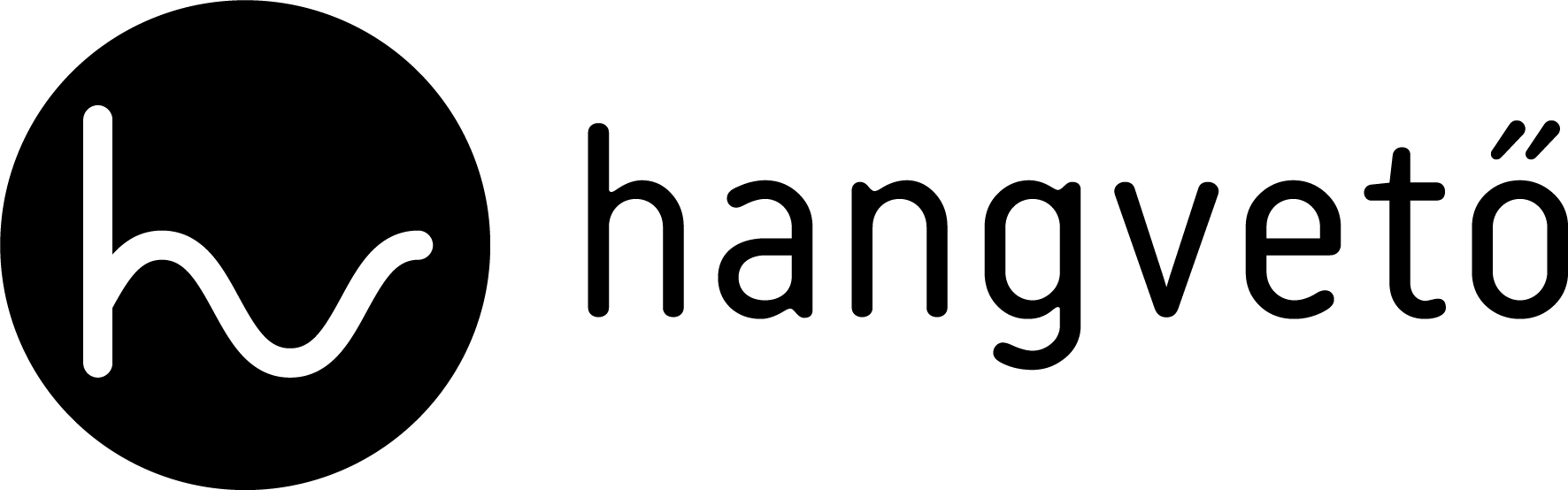 A fesztivál fénypontjaként pedig érkezik maga a „csoda“, a hagyományos tuvai torokének stílus - mely során egy énekes egyszerre két-három hangot is megszólaltat -  legismertebb képviselője, a Huun-Huur-Tu együttes. Fellép továbbá a tradicionális mugam zene nemzetközi nagykövete, a világ legismertebb tarjátékosa, az ősi népi hangszer, a tar professzora, Malik Mansurov. Vizeli Balázs és zenekara, Navratil Andrea és Demeter László közreműködésével új műsort hoz a Várkert Bazár színpadára. A Kodály-gyűjtések és csuvas dalok című koncert alapját a magyar népzene régi stílusa és a bolgár-csuvas, illetve a finnugor nyelvcsaládba tartozó mari népzene közötti kapcsolatok, dallam-párhuzamok adják. Itt lesz a 9 nyelven éneklő énekes és zenekara a Guessous Mesi Trió, autentikus török és magyar dallamokkal.Szakmai és sajtó jegyek:A Budapesti Tavaszi Fesztivál előadásaira, így a Pont Fesztiválra is, szakmai- és sajtójegy igénylésére a BTF online jegyigénylő rendszerén keresztül van lehetőség. A felületen előbb regisztrálni kell, majd ezután nyílik lehetőség a jegyigénylésre (FONTOS: nem elég regisztrálni, a jegyet igényelni kell!), egészen az adott előadást megelőző 5. napig, ezután a rendszer lezár. Az előadás előtt pár nappal visszaigazoló e-mailben érkezik értesítés az igény elbírálásának eredményéről. További információ: pontfesztival.hu, melocco.anna@hangveto.hu, +36 30 8308718